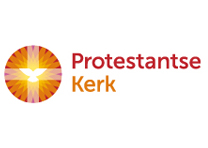 Orde van dienst voor zondagmorgen 23 december 2018 in de Protestantse Zionskerk te Oostkapelle. Vierde zondag van Advent.  Thema: Geef  Licht.  Kleur: paars. Predikant is ds. Ph.A. Beukenhorst, ouderling is Rian Coppoolse-Jobse en organist Jan Minderhoud. Er is kindernevendienst o.l.v. Gerdien Janse-Bimmel en Heleen Moelker-Bottenberg.DIENST VAN DE VOORBEREIDING       Voorzang:  Liedboek 440:  strofen 1, 2, 3 en 4Welkom en mededelingen door de ouderling van dienstStaande zingen: Liedboek Psalm 80: strofen 1 en 7 [Antwoordpsalm v/d zondag]Inleiding     /     Stil gebed      /       Bemoediging: Ds.: Onze hulp is in de Naam van de HEER   A: die hemel en aarde gemaakt heeft, Ds.: die eeuwig trouw is                                A: en nooit loslaat wat zijn hand begon.Groet    (hierna weer zitten)       /       Kyrie gebedAdvents-project kinderen: “Lichtdragers van God”: 4. ‘Johannes, een levend teken’.Een kind steekt de vierde kaars aan en als tekst wordt gelezen:            Johannes, jouw licht schijnt als een teken. Voorloper ben jij van Gods Zoon.             God zelf laat je groeien door zijn Geest. Je leeft afgezonderd, tot jouw tijd             gekomen is en jij voor Hem uit zal gaan. God toont zijn plan in jou!Zingen Projectlied:  ‘Dragers van Gods licht…’  [melodie als Liedboek 486]Dragers van Gods licht te zijn,   /   wat was dat bijzonder,zij getuigden, groot en klein,   /   van een lichtend wonder. Kindje, dat Johannes heet   /   en van Gods genade weet,levend teken van   /   ’t grootste reddingsplan.Hij getuigt, roept het uit: / straks komt de Messias, / die sinds lang beloofd was.Kinderen gaan met het Licht van de Paaskaars naar de KindernevendienstDIENST VAN HET WOORD Gebed bij de opening van de BijbelTruus Verhage leest uit de Bijbel:  Lucas 1, 39 t/m 55   (NBV)Zingen:   Liedboek 157.a: strofen 1, 2, 3 en 4Uitleg over de liturgische bloemschikking gemaakt door Tiny Tilroe en Lia Jobse.Het thema van deze adventstijd is: ‘Geef licht’. We leven toe naar de belofte van de geboorte van een kind, dat het kwetsbare leven van mensen ziet en die weet dat bescherming voor hen onontbeerlijk is. Zingen:   Liedboek 444:  strofen 1, 3 en 5Bijbeluitleg en verkondiging     /     Meditatief orgelspelZingen:   Liedboek 438:  strofen 1, 3 en 4Kinderen komen terug uit de kindernevendienstDIENST VAN GAVEN EN GEBEDENDankgebed en voorbeden; Stil gebed; het Onze VaderCollecten: 1ste Kerkrentmeesterschap; 2de Diaconie Protestantse Gem. OostkapelleZingen slotlied (staande):  Liedboek 751: 1 (allen), 2 (vrouw), 4 (man), 5 (allen)Heenzending en zegen          /          Zingen:   Liedboek 431.c. Drie puntenGroet bij de deur     /     Welkom bij de ontmoeting en het koffiedrinken     